H5-5.3-04: Hình ảnh tuyên truyền phụ huynh và bảng tuyên truyềnphòng chống dịch bệnh ở các lớp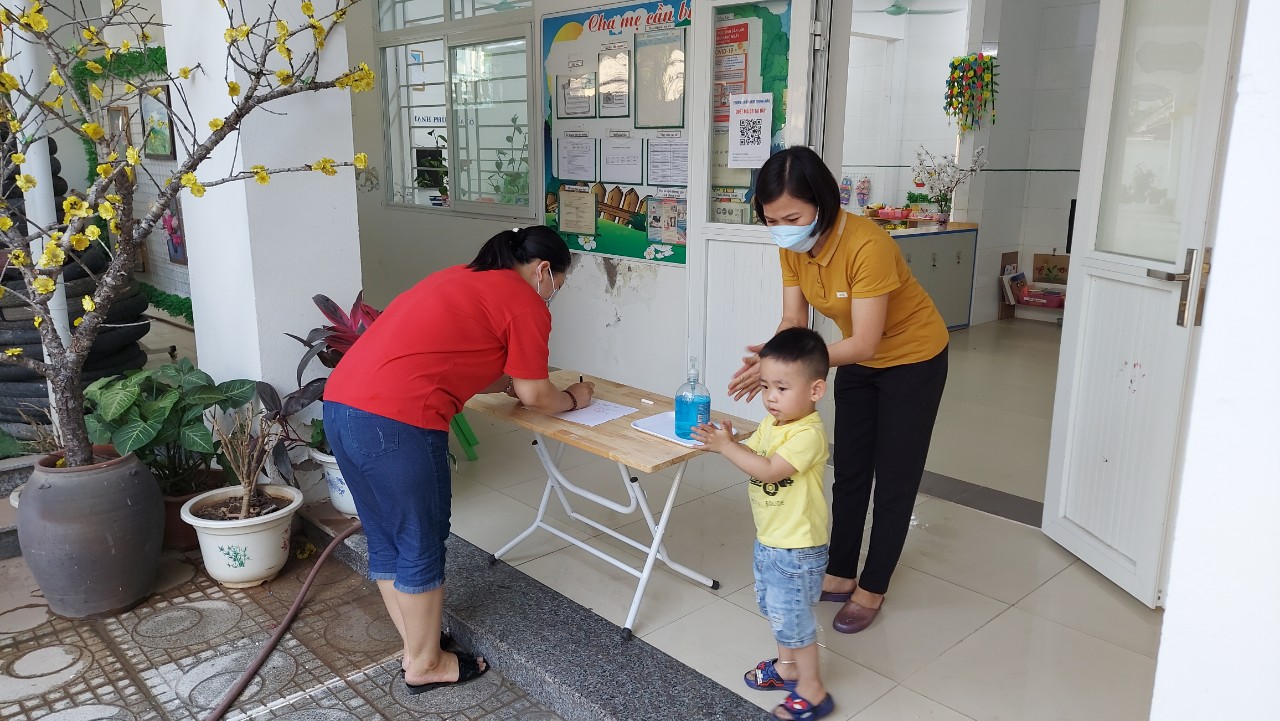 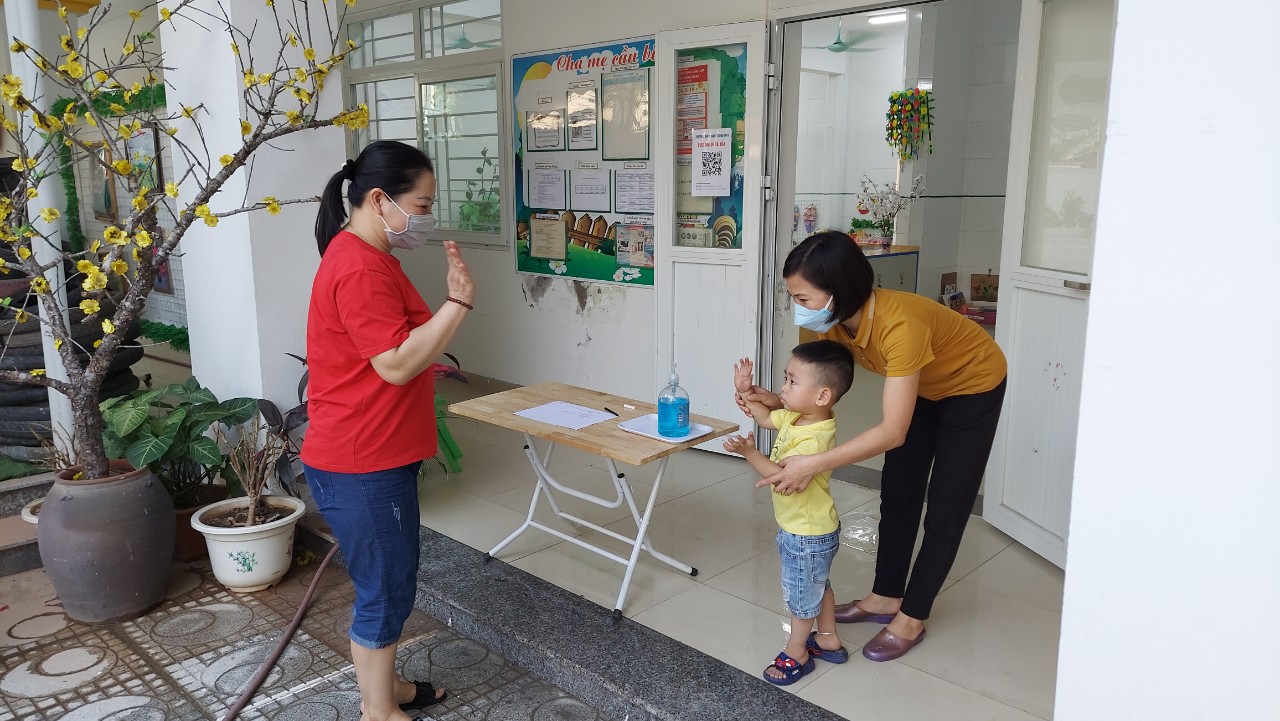 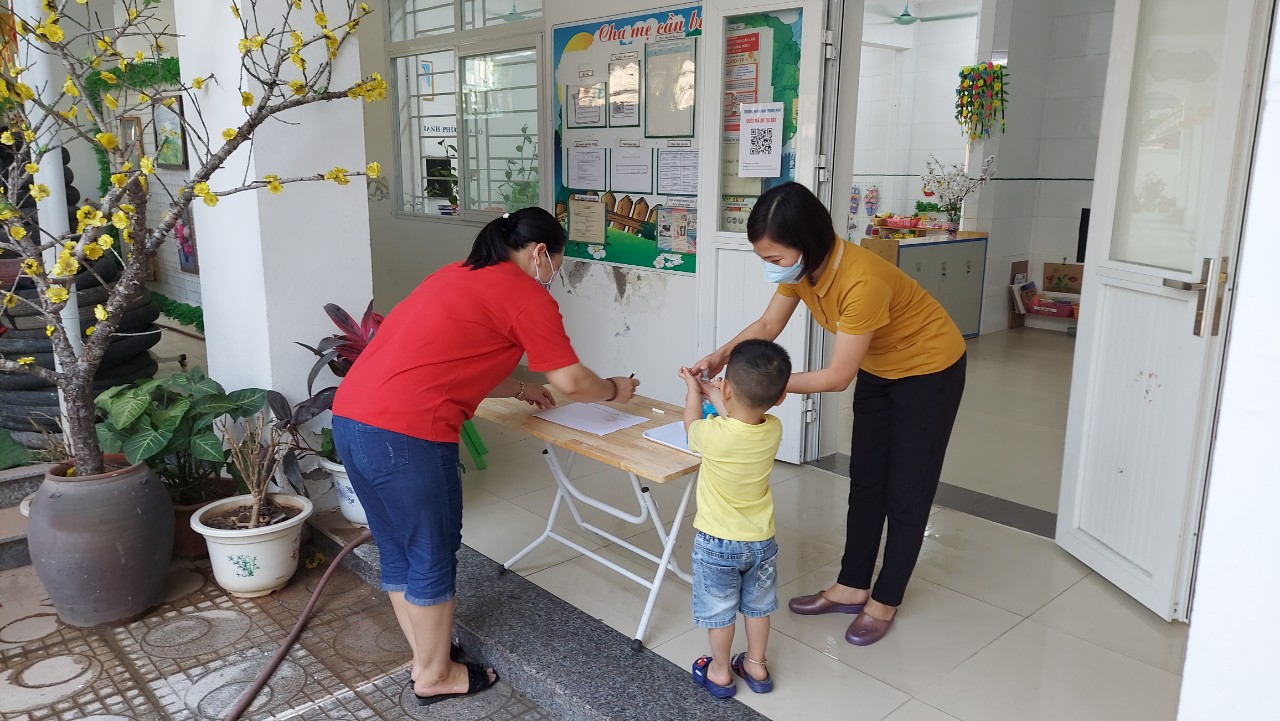 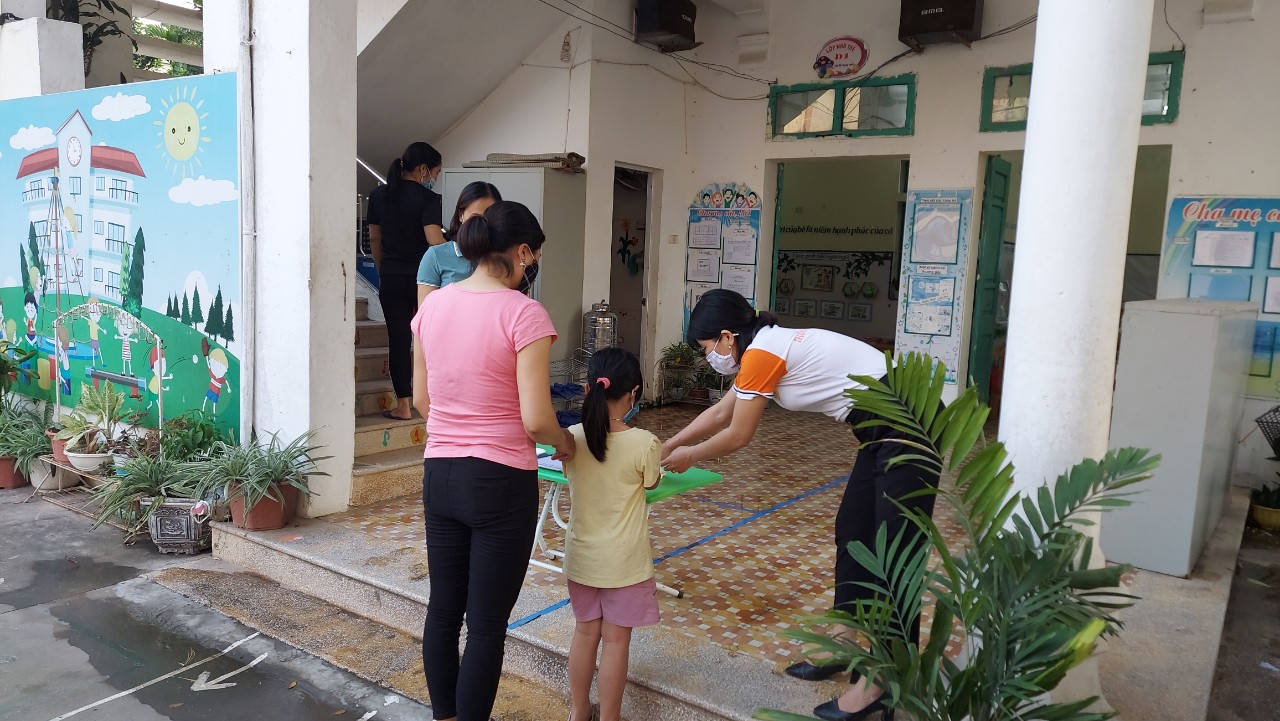 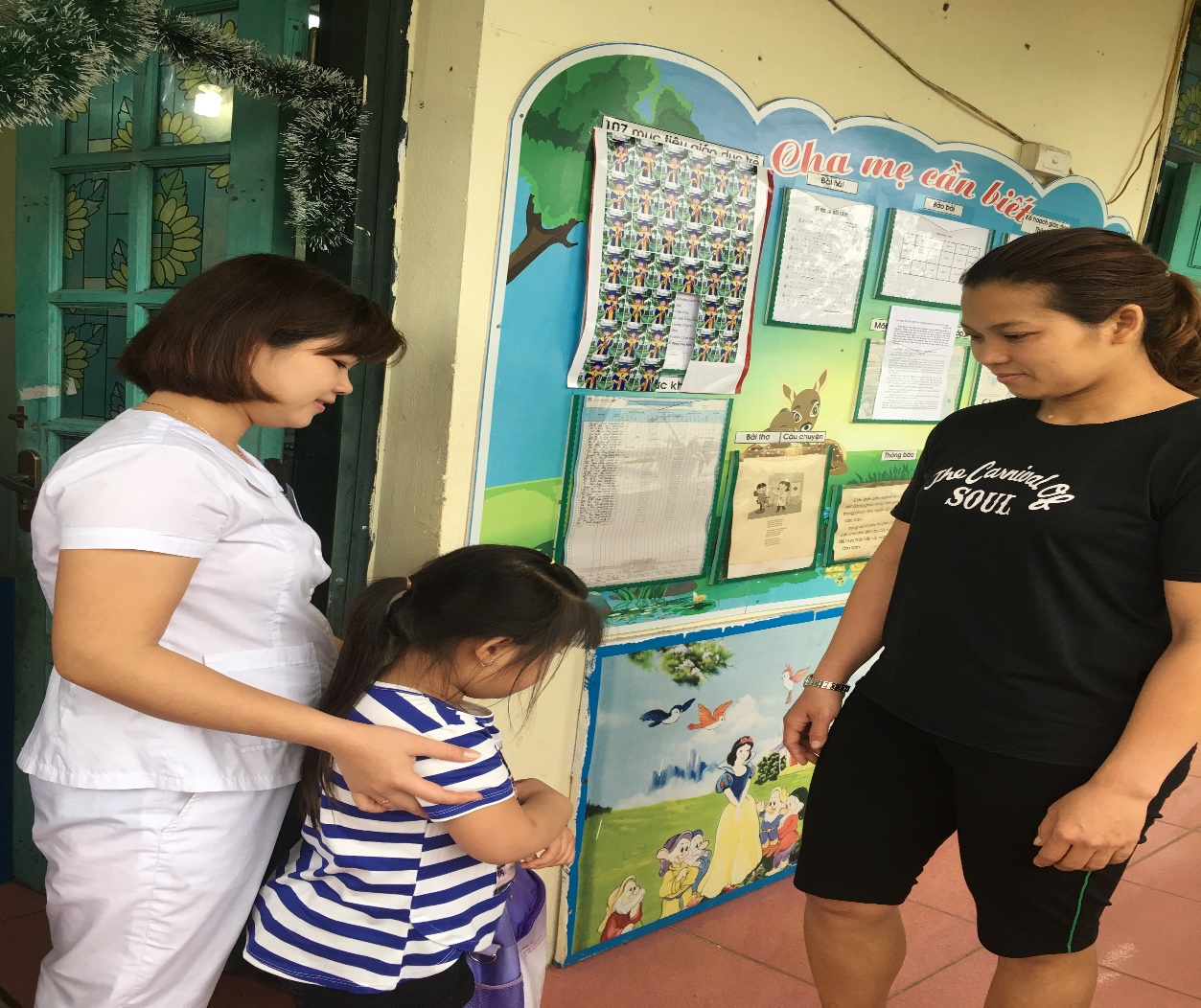 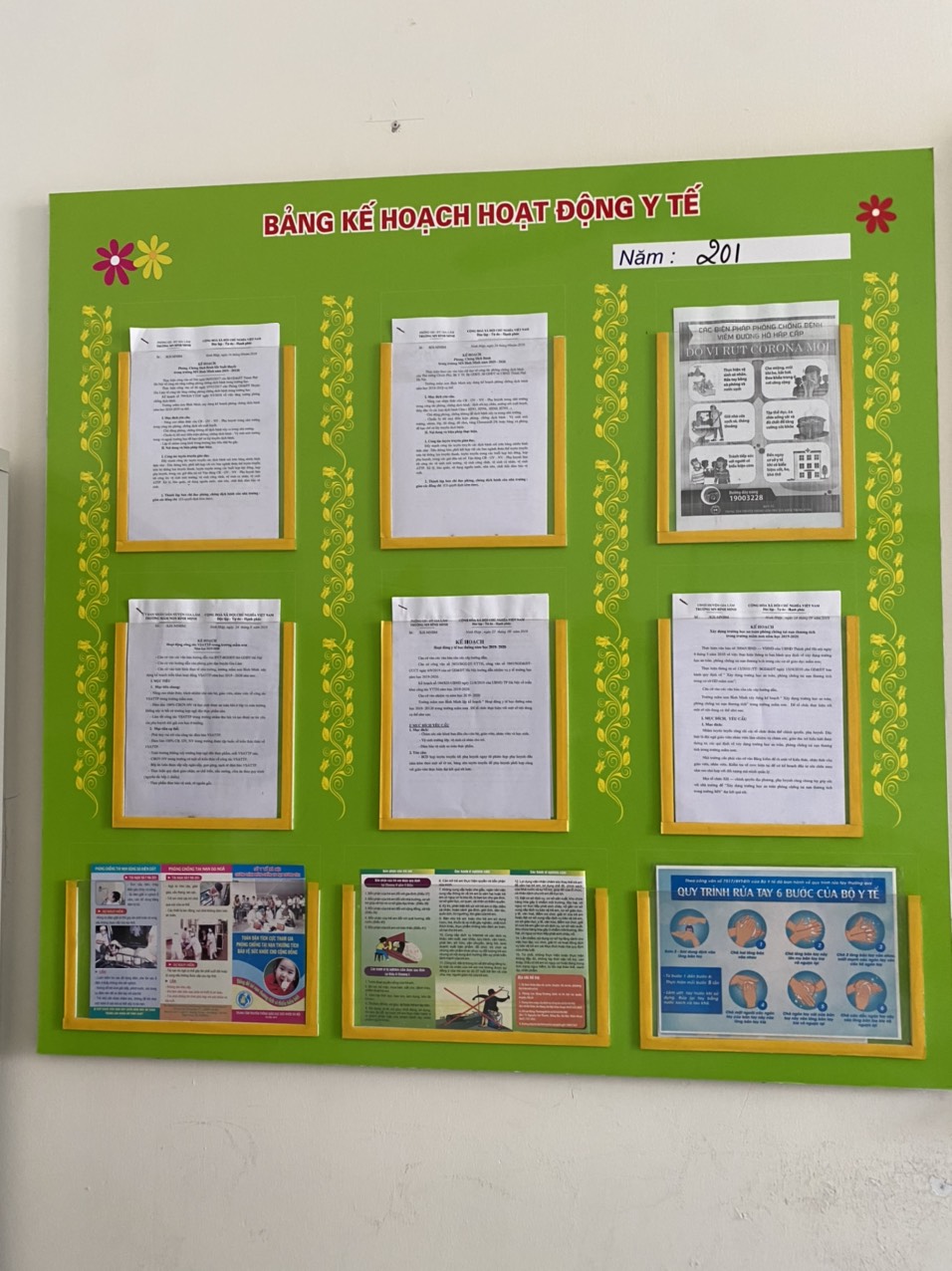 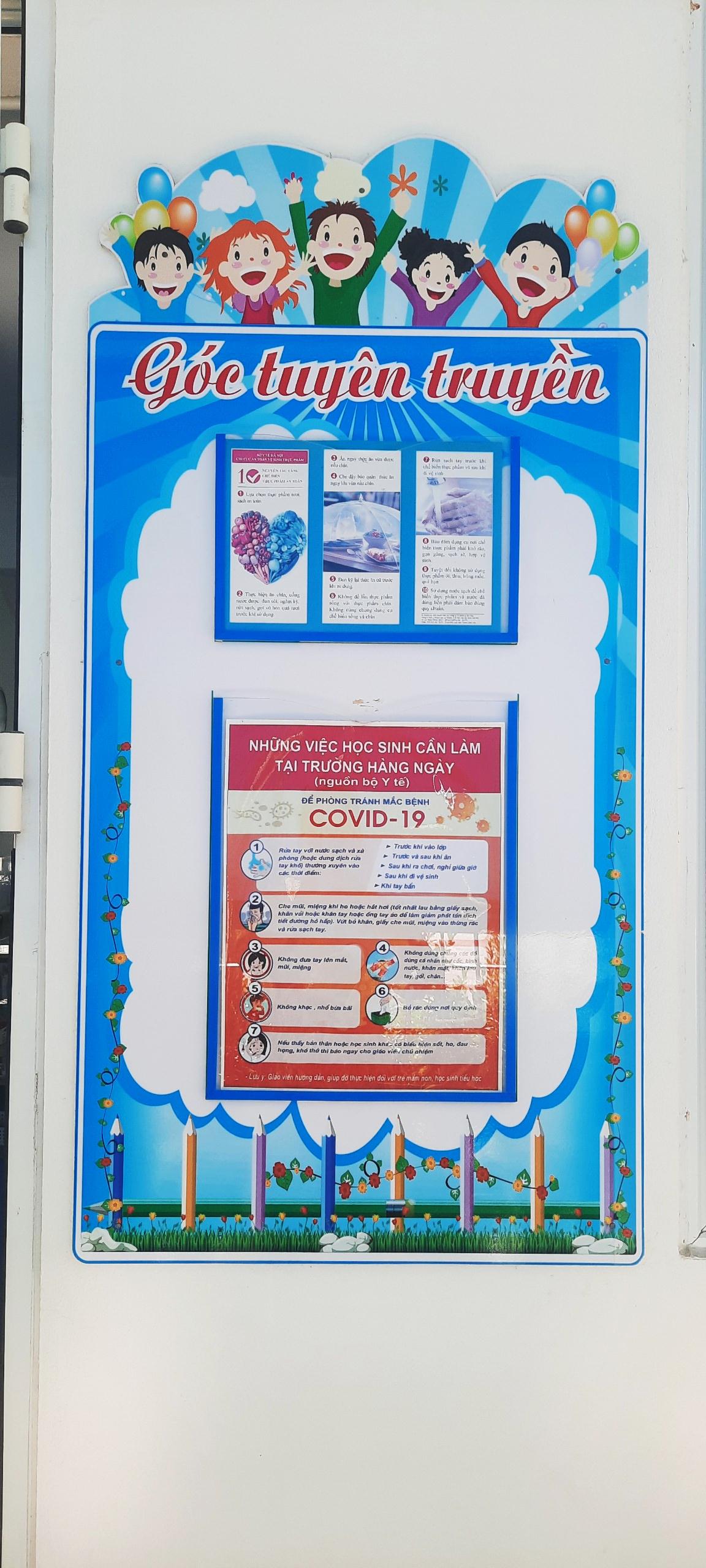 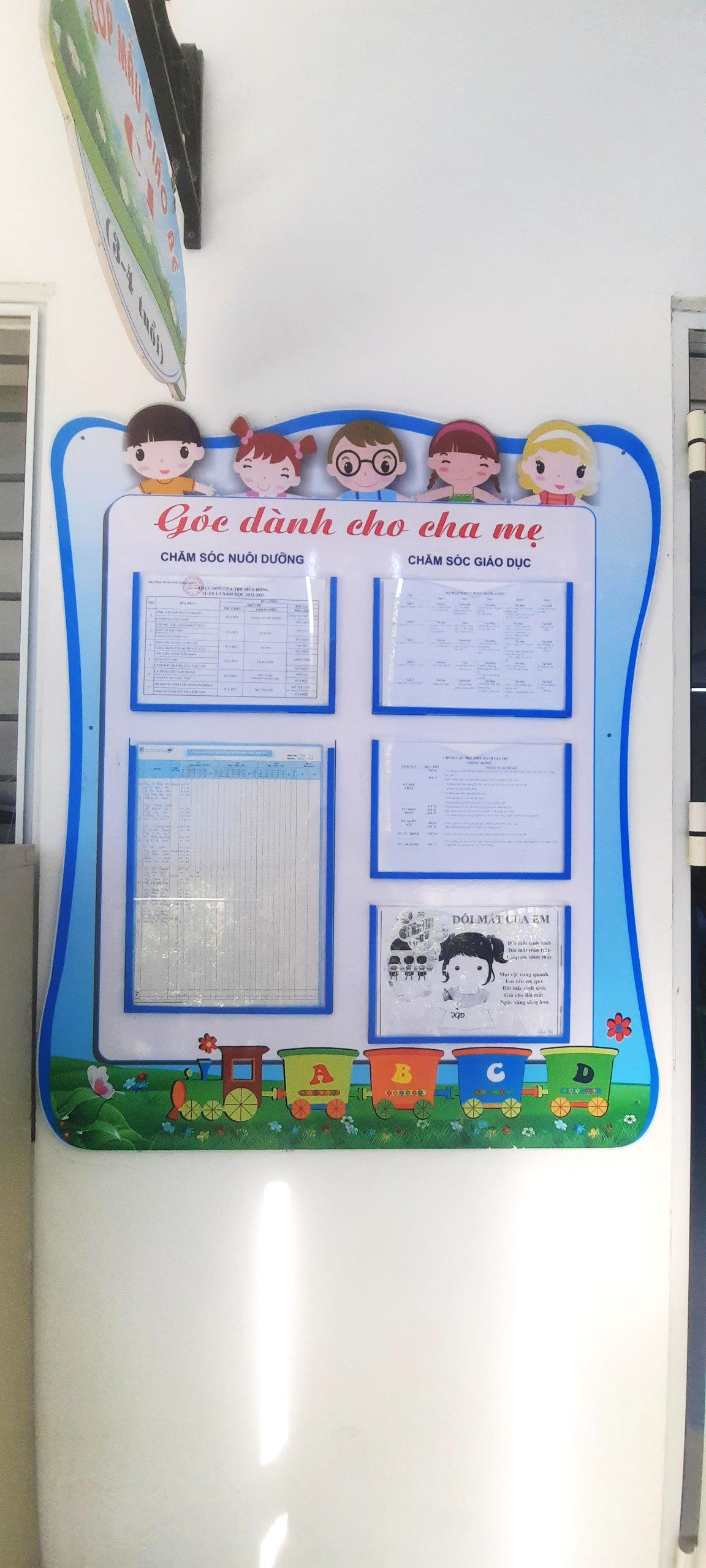 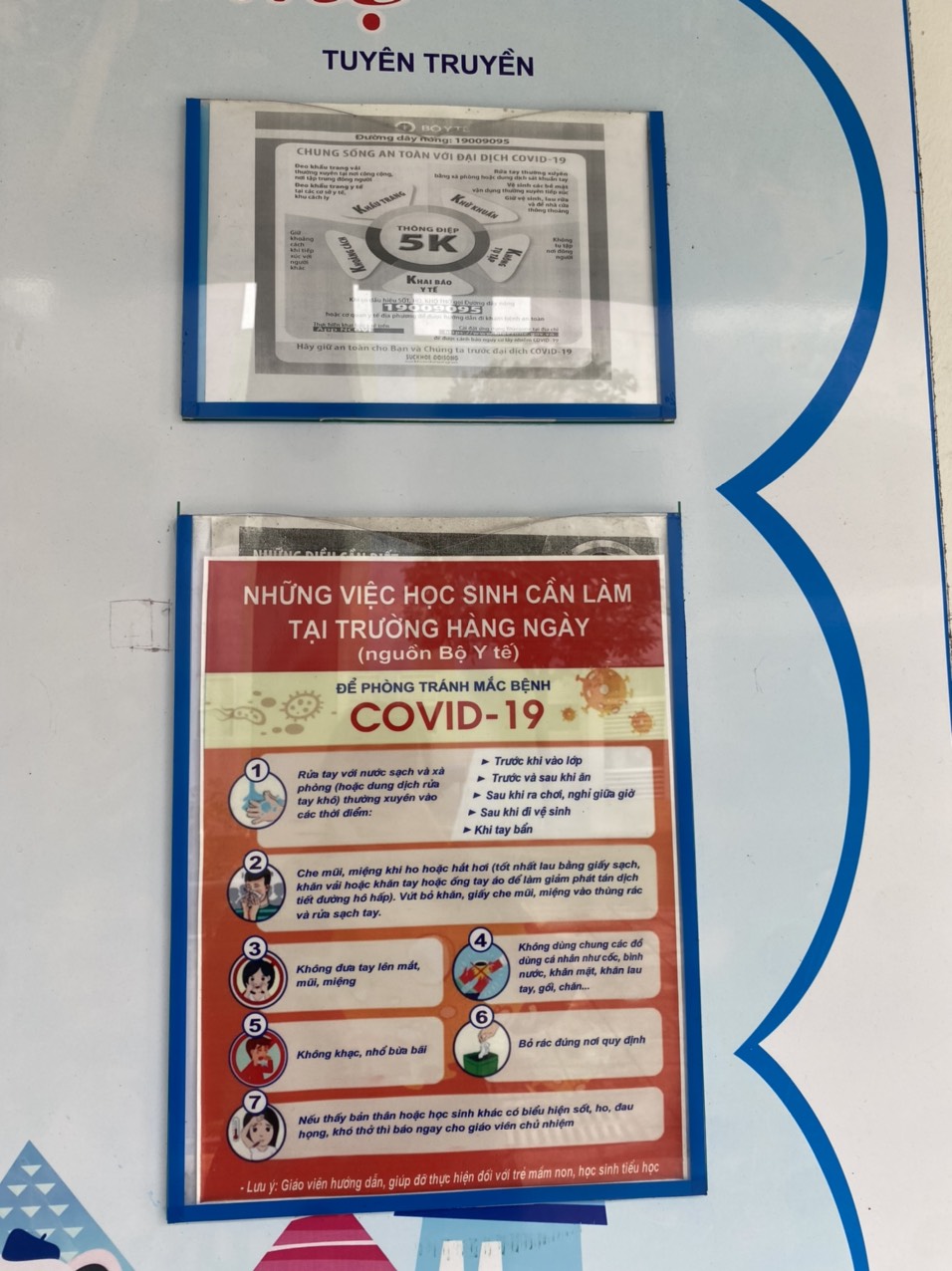 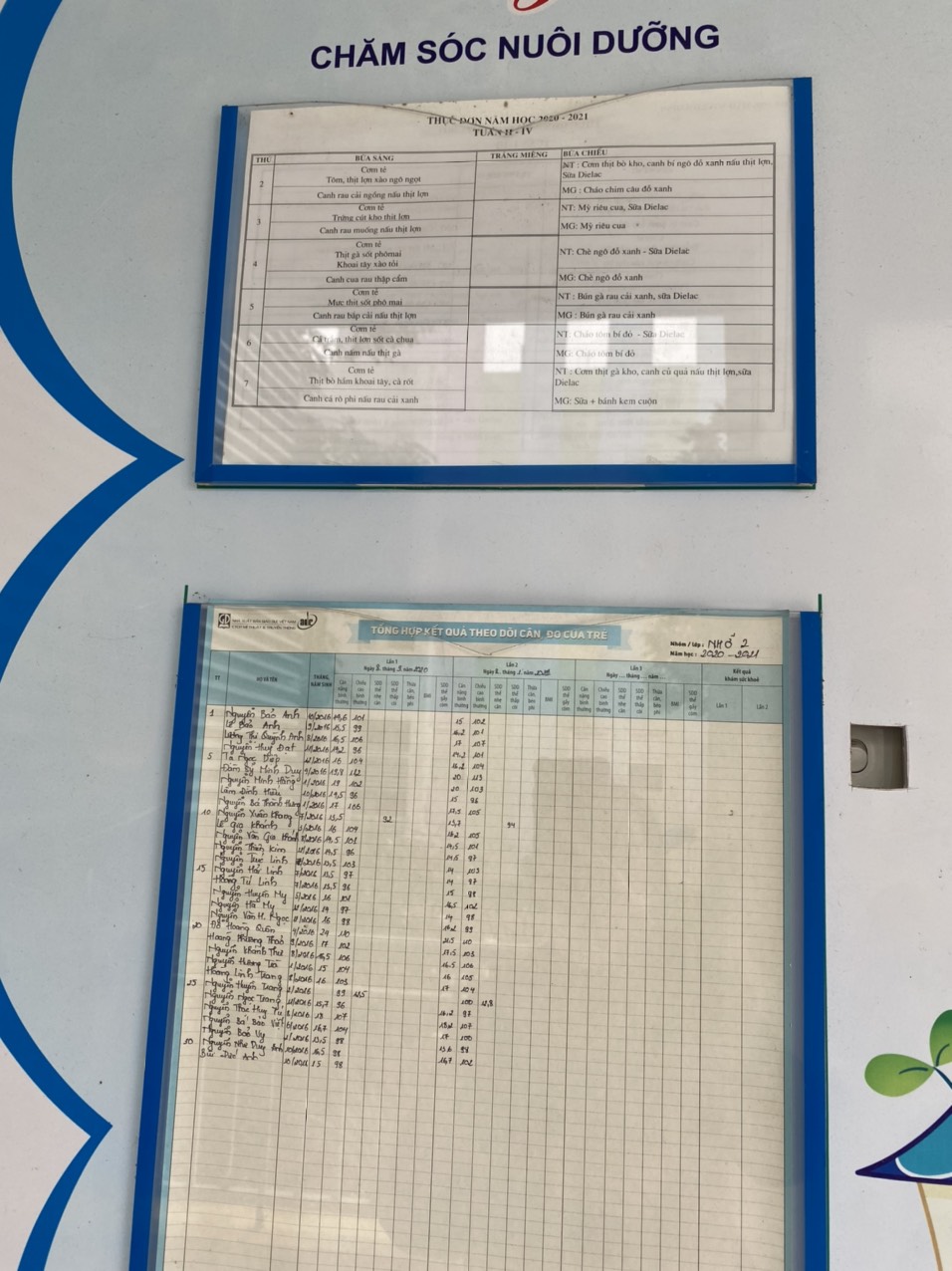 